                  Comptine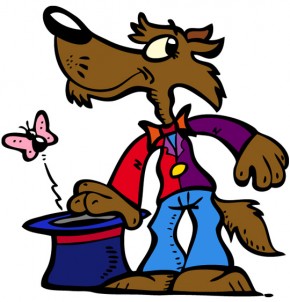       « Promenons-nous dans les bois »REFRAIN :Promenons-nous dans les boisPromenons-nous dans les boisPendant que le loup n'y est pas Si le loup y était Il nous mangeraitMais comme il n'y est pasIl nous mangera pasLoup y es-tu ? Entends-tu ? Que fais-tu ?Le loup : - Je mets ma culotteREFRAIN- Je mets mes chaussettesREFRAIN- Je mets ma chemiseREFRAIN- J’arrive